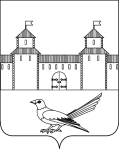 от  19.06.2015г.  №   193-п"О      разработке      проекта       планировки  совмещенного      с      проектом    межевания,территории             под           реконструкцию  (строительство)         линейного          объекта:  «Техническое перевооружение  водовода «точка врезки: Тоцкое – Покровка – УЭЦП Пронькино» Пронькинского месторождения»         в   границах  муниципального   образования  Сорочинский              городской             округ Оренбургской области.  В соответствии со статьями 45,46 Градостроительного кодекса Российской Федерации, со статьями  32, 35, 40  Устава муниципального образования Сорочинский  городской  округ  Оренбургской области,  руководствуясь Положением «О порядке подготовки и утверждения документации по планировке территории муниципального образования город Сорочинск  Оренбургской области» и поданным заявлением ООО  «Архитектура и градостроительство» от 02.06.2015 г. исх. №03-СИД/Пок/Про/Льв     вх.  № 2823    от   03.06.2015 г.            администрация Сорочинского  городского  округа постановляет:     1.  Разработать  проект планировки  совмещенного с проектом межевания, территории           под          реконструкцию  (строительство)       линейного         объекта  «Техническое перевооружение  водовода «точка врезки: Тоцкое - Покровка – УЭЦП  Пронькино»   Пронькинского    месторождения»       в границах     муниципального              образования     Сорочинский    городской  округ  Оренбургской области».         2. Контроль за исполнением настоящего постановления возложить на главного архитектора муниципального образования Сорочинский городской округ Оренбургской области -  Крестьянова А.Ф.    3.  Постановление вступает в силу со дня подписания и подлежит  официальному опубликованию.     И. о.       главы       администрации     Сорочинского  городского  округа                     		Т.П. МелентьеваРазослано: в дело – 2 экз.; прокуратуре-1 экз.; УАГиКС -1 экз.; информационный бюллетень-1экз.Администрация города Сорочинска  Оренбургской областиП О С Т А Н О В Л Е Н И Е 